.Section  1:		Cross Side Step X2Section 2:		Basic Waltz Step Forward X2Section 3:		Basic Waltz Step Back X2Section 4:		Step ½ Turn, Basic Waltz Step BackStart over… smile and enjoyContact: peppermintpolo1@hotmail.co.ukThe Last Cheaters Waltz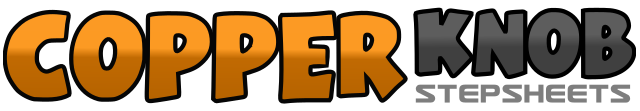 .......Count:24Wall:2Level:Absolute Beginner Waltz.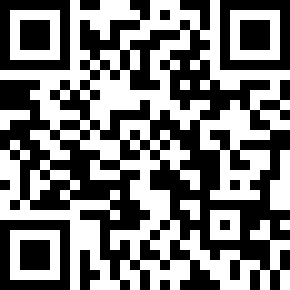 Choreographer:Mike Stringer (UK) - November 2014Mike Stringer (UK) - November 2014Mike Stringer (UK) - November 2014Mike Stringer (UK) - November 2014Mike Stringer (UK) - November 2014.Music:Last Cheaters Waltz - T.G. SheppardLast Cheaters Waltz - T.G. SheppardLast Cheaters Waltz - T.G. SheppardLast Cheaters Waltz - T.G. SheppardLast Cheaters Waltz - T.G. Sheppard........1Cross left foot over right2Step right foot slightly to right side3Step left foot in place4Cross right foot over left5Step left foot slightly to left side6Step right foot in place1Step left foot forward2Step right foot in place3Step left foot in place4Step right foot forward5Step left foot in place6Step right foot in place1Step left foot back2Step right foot in place3Step left foot in place4Step right foot back5Step left foot in place6Step right foot in place1Step left ¼ forward turning over left shoulder2Step right ¼ forward turning over left shoulder3Step left foot in place4Step right foot back5Step left foot in place6Step right foot in place